____________________________________________________________________________________________________________________________________________________________________________(территориальный орган Фонда пенсионного и социального страхования Российской Федерации)ЗАЯВЛЕНИЕ О НАЗНАЧЕНИИ МЕР СОЦИАЛЬНОЙ ПОДДЕРЖКИ, УСТАНОВЛЕННЫХ ЗАКОНОДАТЕЛЬСТВОМ РОССИЙСКОЙ ФЕДЕРАЦИИ, ГРАЖДАНАМ, ПОДВЕРГШИМСЯ ВОЗДЕЙСТВИЮ РАДИАЦИИ ВСЛЕДСТВИЕ ТЕХНОГЕННЫХ КАТАСТРОФ, И ЧЛЕНАМ ИХ СЕМЕЙПрошу предоставить меры социальной поддержки, установленные законодательством Российской Федерации, гражданам, подвергшимся воздействию радиации вследствие техногенных катастроф.1. Я являюсь:получателем услуги;представителем2. Сведения о заявителе:ОСНОВНЫЕ СВЕДЕНИЯ2.12.2Сведения о получателе услуг:2.4. Меры социальной поддержки (нужное отметить):  ежемесячная денежная компенсация на приобретение продовольственных товаров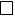   ежемесячная денежная компенсация в возмещение вреда, причиненного здоровью граждан в связи с радиационным воздействием вследствие чернобыльской катастрофы либо                              с выполнением работ по ликвидации последствий катастрофы на Чернобыльской АЭС  ежегодная компенсация на оздоровление  ежегодная компенсация за вред здоровью  предоставление дополнительного оплачиваемого отпуска гражданам, подвергшимся воздействию радиации вследствие катастрофы на Чернобыльской АЭС  ежемесячная компенсация семьям за потерю кормильца, участвовавшего в ликвидации последствий катастрофы на Чернобыльской АЭССделайте отметку в соответствующем квадрате, если одно или несколько из следующих утверждений о получателе услуг является верным на момент подачи заявления3.Имею удостоверение, подтверждающее право на меры социальной поддержки3.14.Проживаю(ал) в зоне:4.15.Прошу компенсировать стоимость переезда из зоны загрязнения.6.Прошу предоставить пособие в связи с переездом из зоны загрязнения.7.Имею несовершеннолетнего ребенка (детей):7.17.2В возрасте до 1 года;В возрасте от 1 года до 1,5 лет;В возрасте от 1,5 до 3 лет;В возрасте от 3 до 14 лет;В возрасте от 14 до 18 лет;7.3 Посещает дошкольное образовательное учреждение;Не посещает дошкольное образовательное учреждение по медицинским показаниям;Обучается в государственных и муниципальных организациях, осуществляющих образовательную деятельность, по очной форме.7.4 Зарегистрирован(а) совместно ДаНет7.58.Трудоспособность утрачена в следствие катастрофы на Чернобыльской АЭС (аварии на ПО Маяк») без установления инвалидности9.Являюсь инвалидом вследствие чернобыльской катастрофы (аварии на ПО «Маяк»)10.Работаю (ал) в зоне 10.110.2имею непрерывный стаж работы в организациях, расположенных в зоне радиоактивного загрязнения __________ лет.11.Являюсь членом семьи погибшего (умершего):Ликвидатора ЧАЭС (ПО «Маяк»)Инвалида, вследствие ЧАЭС (ПО «Маяк»)Родственные отношения:11.1Супруг/супругаРодительСын/дочьИное:Решение суда о нахождении на иждивении гражданина, погибшего в результате катастрофы на Чернобыльской АЭС, умершего вследствие лучевой болезни и других заболеваний, возникших в связи с чернобыльской катастрофой (за исключением детей в возрасте до 18 лет, а также лиц, получающих пенсию по случаю потери кормильца или по старости).Сведения о смертиСведения об удостоверении, подтверждающем право на меры социальной поддержки погибшего (умершего)Являюсь получателем пенсии:по случаю потери кормильца;по старости;по инвалидности.Обучаюсь по очной форме в общеобразовательной организации либо профессиональной образовательной организации или образовательной организации высшего образованияЯвляюсь инвалидом с детства12.Являюсь безработнымпереехал на новое место жительства;направлен(а) Центром занятости населения на обучение новой профессии13.Мне предоставлен дополнительный ежегодный оплачиваемый отпуск за текущий год14. Утрачено имущество, подлежащее компенсации, вследствие катастрофы на Чернобыльской АЭС.15.О ходе и результатах рассмотрения данного заявления прошу информировать:через ЕПГУпутем передачи текстовых сообщений:на адрес электронной почты _______________________;на номер мобильного телефона _____________________16.Достоверность сведений, указанных в заявлении, подтверждаю.В случае выявления недостоверности представленных сведений о документах, подтверждающих право на меры социальной поддержки, обязуюсь возместить причиненный Пенсионному фонду Российской Федерации ущерб.17. Я предупрежден(а):О необходимости безотлагательно извещать территориальный орган ПФР об обстоятельствах, влияющих на изменение размеров мер социальной поддержки, а также влекущих прекращение их выплаты;В случае получения излишних сумм выплаты мер социальной поддержки в связи с несообщением о наступлении вышеуказанных обстоятельств, на меня возложена обязанность о возмещении причиненного ПФР ущерба.18. Сделайте отметку в соответствующем квадрате для определения способа осуществления выплаты18.1Через кредитную организацию:18.2Через почтовое отделение:18.3Через иную организацию, осуществляющую доставку пенсии и иных выплатПрошу перечислять ранее установленные выплаты указанным способом.19.Фамилия ИмяОтчество (при наличии)СНИЛССведения о документе, удостоверяющем личность (вид, дата выдачи, реквизиты)Дата рождения (дд.мм.гггг)Адрес места жительстваАдрес места пребыванияАдрес места фактического проживанияКонтактный телефонАдрес электронной почты____________________________________________________________________________________________________________________________________________________________________________________________________________________________________________________________________________________________________________________________________________________________________________________________________________________________________________________________________________________________________________________________________________________________________________________________________________________________________________________________________________________________________________________________Наименование документа, подтверждающего полномочия представителяСерия, номерДата выдачиКем выданФ.И.О.СНИЛСПолПолммжНаименование документа, подтверждающего личность Серия, номерДата выдачиДата выдачиКем выдан2.3 Адрес места жительстваАдрес места пребыванияАдрес места фактического проживания___________________________________________________________________________________________________________________________________________________Наименование документа, подтверждающего право на меры социальной поддержкиСерия, номерДата выдачиКем выданс правом на отселение с льготным социально-экономическим статусомотселенияв населенных пунктах, подвергшихся загрязнению вследствие аварии на ПО «Маяк»с _________ по __________с _________ по __________с _________ по __________с _________ по __________с _________ по __________с _________ по __________с _________ по __________с _________ по __________по настоящее времяпо настоящее времяпо настоящее времяпо настоящее времяФ.И.О ребенкаСНИЛСПолПолммжНаименование документа, подтверждающего личность ребенкаСвидетельство о рожденииСвидетельство о рожденииСвидетельство о рожденииСвидетельство о рожденииСвидетельство о рожденииСвидетельство о рожденииСерия, номерДата выдачиДата выдачиКем выданАдрес места жительства ребенка________________________________________________________________________________________________с правом на отселение с льготным социально-экономическим статусомотселенияв населенных пунктах, подвергшихся загрязнению вследствие аварии на ПО «Маяк»с _______ по ________с _______ по ________с________ по ________с _______ по ________с________ по ________с________ по ________с________ по ________с________ по ________по настоящее времяпо настоящее времяпо настоящее времяпо настоящее времяНаименование документаСвидетельство о бракеСвидетельство о бракеСвидетельство о бракеСерия, номерДата выдачиКем выданНаименование документаСвидетельство о рожденииСвидетельство о рожденииСвидетельство о рожденииСерия, номерДата выдачиКем выданНаименование документаСвидетельство о рожденииСвидетельство о рожденииСвидетельство о рожденииСерия, номерДата выдачиКем выданНаименование документаСвидетельство о смертиСвидетельство о смертиСвидетельство о смертиСерия, номерДата выдачиКем выданНаименование документаСерия, номерДата выдачиКем выданНаименование кредитной организацииБИК кредитной организацииНомер счета получателя_______________________________________________________________________________________________________________Адрес получателяНомер почтового отделения__________________________________________________________________________Наименование организации_____________________________________Дата заполнения заявленияПодпись гражданина (его представителя)Расшифровка подписи(фамилия, инициалы)